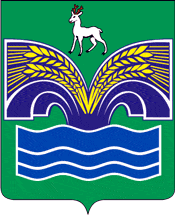                                                  АДМИНИСТРАЦИЯ                                СЕЛЬСКОГО ПОСЕЛЕНИЯ БОЛЬШАЯ РАКОВКАМУНИЦИПАЛЬНОГО РАЙОНА КРАСНОЯРСКИЙСАМАРСКОЙ ОБЛАСТИПОСТАНОВЛЕНИЕот 16 октября 2023 года № 59Об утверждении Порядка ведения реестра парковок, расположенных на автомобильных дорогах общего пользования местного значения сельского поселения Большая Раковка муниципального района Красноярский Самарской областиВ соответствии с федеральными законами от 06 октября 2003 года № 131-ФЗ «Об общих принципах организации местного самоуправления в Российской Федерации», от 08 ноября 2007 года № 257-ФЗ «Об автомобильных дорогах и о дорожной деятельности в Российской Федерации» от 29 декабря 2017 года № 443-ФЗ «Об организации дорожного движения в Российской Федерации и о внесении изменений в отдельные законодательные акты Российской Федерации», пунктом 3 статьи 42 Устава сельского поселения Большая Раковка  муниципального района Красноярский Самарской области, принятого решением Собрания представителей сельского поселения Большая Раковка муниципального района Красноярский Самарской области 13.07.2015 № 18, Администрация сельского поселения Большая Раковка  муниципального района Красноярский Самарской области ПОСТАНОВЛЯЕТ:Утвердить Порядок ведения реестра парковок, расположенных на автомобильных дорогах общего пользования местного значения сельского поселения Большая Раковка муниципального района Красноярский Самарской области согласно приложению №1 к настоящему постановлению.Опубликовать настоящее постановление в газете «Красноярский вестник» и разместить его на официальном сайте Администрации муниципального района Красноярский Самарской области в разделе Поселения /Сельское поселение Большая Раковка/.Настоящее постановление вступает в силу со дня его официального опубликования.УТВЕРЖДЕНпостановлением администрациисельского поселения Большая Раковкамуниципального района КрасноярскийСамарской области16.10.2023 г. № 59Порядокведения реестра парковок, расположенных на автомобильных дорогах общего пользования местного значения сельского поселения Большая Раковка муниципального района Красноярский Самарской области 1. Общие положения1.1. Порядок ведения реестра парковок, расположенных на автомобильных дорогах общего пользования местного значения сельского поселения Большая Раковка  муниципального района Красноярский Самарской области (далее - Порядок) разработан соответствии с федеральными законами от 06 октября 2003 года № 131-ФЗ «Об общих принципах организации местного самоуправления в Российской Федерации», от 08 ноября 2007 года № 257-ФЗ «Об автомобильных дорогах и о дорожной деятельности в Российской Федерации» от 29 декабря 2017 года № 443-ФЗ «Об организации дорожного движения в Российской Федерации и о внесении изменений в отдельные законодательные акты Российской Федерации».1.2. Порядок устанавливает ведение реестра парковок, расположенных на автомобильных дорогах общего пользования местного значения сельского поселения Большая Раковка муниципального района Красноярский Самарской области (далее - реестр парковок общего пользования местного значения; реестр).1.3. Основная цель ведения реестра парковок на автомобильных дорогах общего пользования местного значения – формирование единой базы парковок, расположенных на автомобильных дорогах общего пользования местного значения сельского поселения Большая Раковка муниципального района Красноярский Самарской области.2. Содержание реестра парковок общего пользования местного значения2.1 Реестр представляет собой общедоступный информационный ресурс. Реестр ведется на русском языке в электронном виде посредством внесения в реестр реестровых записей или внесение изменений в указанные записи.2.2 Реестр размещается на официальном сайте сельского поселения Большая Раковка муниципального района Красноярский Самарской области.2.3. Реестр парковок общего пользования местного значения ведется по форме, согласно приложению, к Порядку и включает в себя следующую информацию:1) номер реестровой записи;2) адрес парковки, идентификационный номер автомобильной дороги, номер здания, строения, сооружения);3) характеристики парковки (габаритные размеры, количество парковочных мест, наличие парковочных мест для инвалидов, наличие средств организации дорожного движения);4) условия стоянки транспортного средства (платно/бесплатно);5) Назначение парковки;6) примечание.3. Порядок ведения реестра парковок3.1. Реестр парковок общего пользования местного значения ведет специалист администрации сельского поселения Большая Раковка муниципального района Красноярский Самарской области.3.2. Основанием для включения в реестр парковок общего пользования местного значения является устройство или выявление парковки в процессе инвентаризации.3.3. Сведения о парковках на автомобильных дорогах общего пользования местного значения включаются в реестр парковок общего пользования местного значения в течение десяти рабочих дней со дня устройства парковки или выявления ее в процессе проведения инвентаризации.3.4. Внесение изменений и дополнений в реестр парковок общего пользования местного значения осуществляется по мере устройства парковок или их выявления.3.5. Контроль за соблюдением порядка ведения реестра парковок, расположенных на автомобильных дорогах общего пользования местного значения осуществляет Глава сельского поселения Большая Раковка муниципального района Красноярский Самарской области.ПРИЛОЖЕНИЕк Порядку ведения реестра парковок,расположенных на автомобильныхдорогах общего пользования местногозначения сельского поселения Большая Раковкамуниципального района КрасноярскийСамарской областиРЕЕСТРпарковок, расположенных на автомобильных дорогах общего пользования местного значения сельского поселения Большая Раковка муниципального района Красноярский Самарской областиГлава сельского поселения Большая Раковкамуниципального района Красноярский Самарской областиФ.Н.Халимов № п/пАдрес местонахождения парковки/ идентификационный номер автомобильной дороги/номер здания строения, сооруженияХарактеристики парковкиХарактеристики парковкиХарактеристики парковкиХарактеристики парковкиУсловия стоянки транспортного средства (платно/бесплатно)Назначение парковкиПримечание№ п/пАдрес местонахождения парковки/ идентификационный номер автомобильной дороги/номер здания строения, сооружениягабаритные размерыколичество парковочных местколичество парковочных мест для инвалидовналичие средств организации дорожного движенияУсловия стоянки транспортного средства (платно/бесплатно)Назначение парковкиПримечание